２０２３年９月 吉 日 各 位　　　　　　　　　　　　　　　　　　　　　　　　　　　　　　　公益社団法人日本技術士会 中国本部岡山県支部支部長　川井　広一拝啓　益々ご清祥のこととお慶び申し上げます。さて、日本技術士会中国本部岡山県支部では、2023年11月10日（金）に、11月例会｢現地見学会（一級河川高梁川水系小田川合流点付替工事）｣を開催します。小田川及びその支川は平成30年7月の西日本豪雨により、堤防が決壊するなどして甚大な被害が発生しました。住家、介護施設、病院、学校等が浸水し、浸水深は最大で約５ｍに達したものと推定されています。現在では小田川の災害復旧工事は完了して、小田川合流点付替工事である新しい河道への通水工事や締切堤の建設などの仕上げ工事が行われています。参加申込みについては、事務省力化のためできるかぎり下の参加申込みURLからお願いします。なお、メール(okayama@ipej-chugoku.jp)・FAX(086-252-8919)・電話(086-252-8943)でも受け付けいたします。ご多忙の折、大変恐縮でございますが、万障お繰り合わせのうえご出席くださいますようお願い申し上げます。(期限：11月2日(木)まで）参加申し込みフォーム URL：https://forms.gle/TC8mhfkcSS4XFsVi9敬具記１．主　催：公益社団法人日本技術士会中国本部岡山県支部２．日　時：２０２３年１１月１０日（金）　12：00～17：00３．場　所：一級河川高梁川水系小田川合流点付替工事現場４．集合時間、集合場所　　　　　　 ：岡山駅西口１階ロータリー　　　     12:00　時間厳守（駅よりバスで移動）５．見学内容：小田川合流点付替工事現場　（防災ステーション他）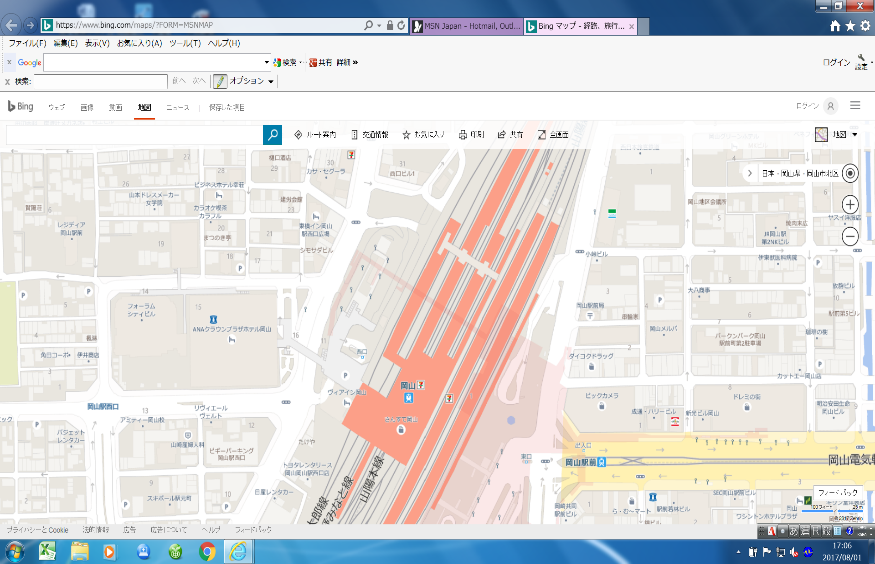 （概要説明・現地見学等）　　　　　　13:30～16:00　　　　　　　　　　　　　講師：高梁川・小田川緊急治水対策河川事務所 副所長 濱本賢太郎氏　６．定員、対象、参加費、ＣＰＤ　（１）定　員：３０人　（２）対　象：技術士会会員及び一般参加者も歓迎　（３）参加費：会員2,000円、非会員3,000円　（４）ＣＰＤ：参加者には日本技術士会からＣＰＤ2.0時間の参加票を発行します。　（５）お願い、注意事項：ヘルメット及び長靴は、ご持参ください。小雨は決行します。中止する場合は、当日までに岡山県支部ホームページに掲載します。　７．申し込み　（１）締め切り　2023年11月2日（木）（ただし、定員になり次第締め切ります。）　（２）問合わせ先公益社団法人 日本技術士会 中国本部 岡山県支部事務局：窪田健一〒700-8617　岡山市北区津島京町3-1-21　株式会社エイト日本技術開発TEL: 086-252-8943, FAX : 086-252-8919,Ｅ-mail：okayama@ipej-chugoku.jp標記 11月例会に参加します。資格は該当するものに■(または☑)を入れる。区分で会員とは日本技術士会会員を指し、該当するものに■(または☑)を入れる。技術部門は技術士か修習技術者のみ、該当するものに■(または☑)を入れる。連絡先は(会社・自宅)のうち、該当するものに■(または☑)を入れ、E-mail等を記入。同行者がいる場合は下記に記入。この個人情報は、本行事の参加申込み以外には使用しません。問合せ先：公益社団法人 日本技術士会 中国本部 岡山県支部事務局：窪田健一〒700-8617　岡山市北区津島京町3-1-21　株式会社エイト日本技術開発TEL: 086-252-8943, FAX : 086-252-8919,Ｅ-mail：okayama@ipej-chugoku.jp令和５年度 岡山県支部 11月例会参加申込書主催：公益社団法人日本技術士会中国本部岡山県支部申込ＦＡＸ番号：086-252-8919※メール送信可能な方は、事務局の省力化のため、メールによる申込をお願いします。氏名氏名資格(注1)区分(注2)申込者□技術士 □修習技術者□その他□会員 □非会員技術部門(注3)※複数選択可□機械　□船舶･海洋　□航空･宇宙　□電気電子　□化学　□繊維　□金属□資源工学　□建設　□上下水道　□衛生工学　□農業　□森林　□水産□経営工学　□情報工学　□応用理学　□生物工学　□環境　□原子力･放射線□総合技術監理□機械　□船舶･海洋　□航空･宇宙　□電気電子　□化学　□繊維　□金属□資源工学　□建設　□上下水道　□衛生工学　□農業　□森林　□水産□経営工学　□情報工学　□応用理学　□生物工学　□環境　□原子力･放射線□総合技術監理□機械　□船舶･海洋　□航空･宇宙　□電気電子　□化学　□繊維　□金属□資源工学　□建設　□上下水道　□衛生工学　□農業　□森林　□水産□経営工学　□情報工学　□応用理学　□生物工学　□環境　□原子力･放射線□総合技術監理□機械　□船舶･海洋　□航空･宇宙　□電気電子　□化学　□繊維　□金属□資源工学　□建設　□上下水道　□衛生工学　□農業　□森林　□水産□経営工学　□情報工学　□応用理学　□生物工学　□環境　□原子力･放射線□総合技術監理勤務先連絡先E-mail □会社　□自宅連絡先ＦＡＸ□会社　□自宅連絡先ＴＥＬ□会社　□自宅氏名資格(注1)区分(注2)同行者□技術士 □修習技術者□その他□会員 □非会員同行者□技術士 □修習技術者□その他□会員 □非会員□技術士 □修習技術者□その他□会員 □非会員